Weekly timetable 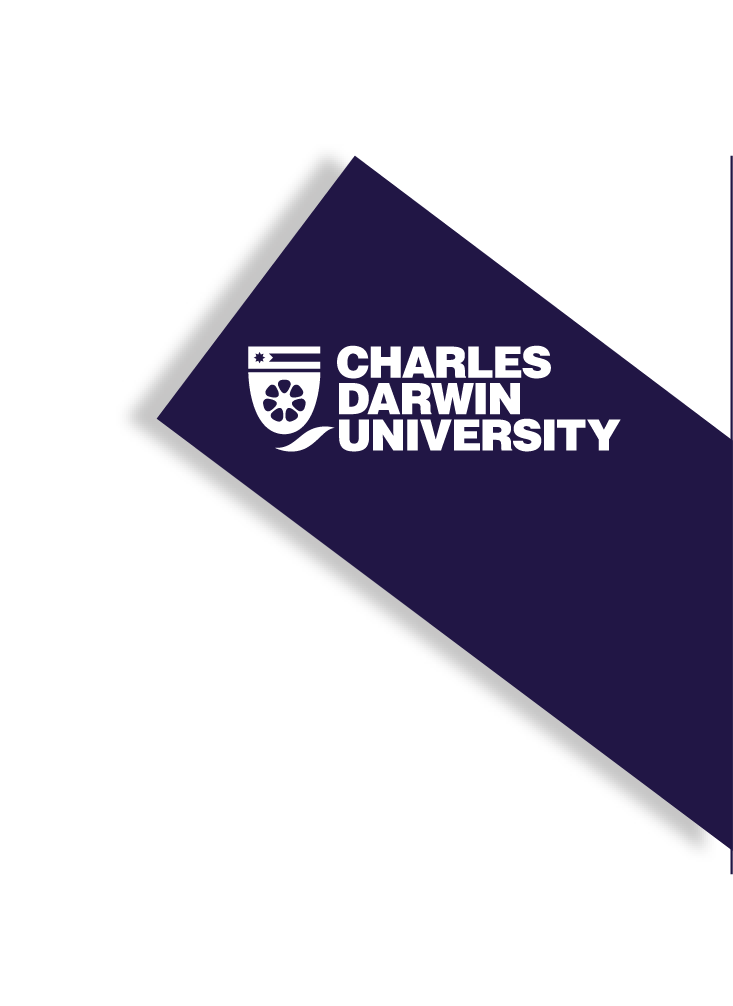 Along with your study timetable, include all activities such as travelling to and from work, preparing meals, taking children to school and 
other activities such as cleaning, shopping, sport, etc.TimeMonTuesWedsThursFriSatSun7-8am8-9am9-10am10-11am11-12am12-1pm1-2pm2-3pm3-4pm4-5pm5-6pm6-7pm7-8pm8-9pm9-10pm